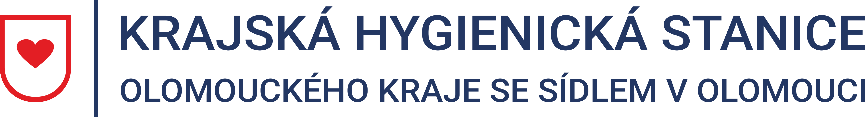 Tisková zpráva3. 3. 2023Aktuální epidemiologická situace v Olomouckém krajiV 9. kalendářním týdnu roku 2023 byl v Olomouckém kraji zaznamenán oproti předchozímu týdnu pokles celkové nemocnosti akutních respiračních infekcí včetně chřipky o 21,2 %. Celková nemocnost činila 1 196 případů na 100 000 obyvatel. Nejvyšší nemocnost (ARI) byla hlášena v okrese Prostějov (2 059), nejnižší v okrese Šumperk (532). Nejvyšší nemocnost byla zaznamenána ve věkové skupině 0-5 let, nejnižší ve věkové skupině nad 65 let.V porovnání s předešlým týdnem jsme zaznamenali mírný nárůst relevantní nemocnosti 
u onemocnění s klinickým obrazem chřipky (ILI, influenza–like illness), a to o 1,3 %. Celková nemocnost ILI v Olomouckém kraji činí 161 případů na 100 000 obyvatel. K dnešnímu dni nemáme hlášen žádný závažný případ chřipky v kraji.V týdnu od 24. 2. do 2. 3. 2023 evidujeme 380 nových případů onemocnění Covid-19, což je o jeden případ méně než v předešlém týdnu. K dnešnímu dni nemáme hlášen žádný hromadný výskyt tohoto onemocnění a situaci je proto možné stále hodnotit jako klidnou. Nejvyšší záchyt je evidován v okrese Olomouc (154), následuje Prostějov (118), Šumperk (56), Přerov (45) a Jeseník (7), a to mezi dospělými ve věku 45–54 let.Vývoj nemocnosti ARI/ILI na 100 000 obyvatel, sezóna 2022/2023V rámci prevence respiračních onemocnění doporučujeme věnovat pozornost důkladné hygieně rukou, při kašli nebo kýchnutí zakrýt nos i ústa ohnutým loktem nebo kapesníkem, pravidelně větrat, posilňovat imunitu pobytem na čerstvém vzduchu, ale také konzumací ovoce a zeleniny, které jsou zdrojem vitamínů, vyhýbat se místům s větší koncentrací lidí, dodržovat rozestupy. Každý, kdo se necítí dobře, by měl omezit své kontakty a zůstat doma, a tím zabránit případnému šíření nemoci. Mgr. Markéta Koutná, Ph.D., tisková mluvčí, telefon 585 719 244, e-mail: media@khsolc.cz